建設 RFI テンプレートの例 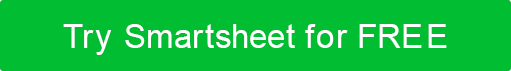 会社名会社名会社名会社名会社名ロゴロゴロゴロゴロゴロゴロゴロゴロゴ123 メインストリート123 メインストリート123 メインストリート123 メインストリート123 メインストリートロゴロゴロゴロゴロゴロゴロゴロゴロゴハミルトン,OH 44416ハミルトン,OH 44416ハミルトン,OH 44416ハミルトン,OH 44416ハミルトン,OH 44416ロゴロゴロゴロゴロゴロゴロゴロゴロゴ(321) 456-7890(321) 456-7890(321) 456-7890(321) 456-7890(321) 456-7890ロゴロゴロゴロゴロゴロゴロゴロゴロゴアドレスアドレスアドレスアドレスアドレスロゴロゴロゴロゴロゴロゴロゴロゴロゴ連絡先のポイント連絡先のポイント連絡先のポイント連絡先のポイント連絡先のポイント情報の要求情報の要求情報の要求情報の要求情報の要求情報の要求情報の要求情報の要求情報の要求プロジェクト名プロジェクト名プロジェクト名プロジェクト名プロジェクト名プロジェクト名プロジェクト名RFI 番号RFI 番号RFI 番号RFI 番号要求の日付要求の日付要求の日付カートマン&アソシエイツ フロントオフィスの再設計カートマン&アソシエイツ フロントオフィスの再設計カートマン&アソシエイツ フロントオフィスの再設計カートマン&アソシエイツ フロントオフィスの再設計カートマン&アソシエイツ フロントオフィスの再設計カートマン&アソシエイツ フロントオフィスの再設計カートマン&アソシエイツ フロントオフィスの再設計A1006A1006A1006A100600/00/000000/00/000000/00/0000プロジェクトの場所プロジェクトの場所プロジェクトの場所プロジェクトの場所プロジェクトの場所プロジェクトの場所プロジェクトの場所プロジェクト IDプロジェクト IDプロジェクト IDプロジェクト ID図面 ID図面 ID図面 ID1200 パイクプレイス 1階1200 パイクプレイス 1階1200 パイクプレイス 1階1200 パイクプレイス 1階1200 パイクプレイス 1階1200 パイクプレイス 1階1200 パイクプレイス 1階R7-625A1R7-625A1R7-625A1R7-625A1A21A21A21RFI の概要RFI の概要RFI の概要RFI の概要RFI の概要RFI の概要RFI の概要セクション(S) 参照セクション(S) 参照セクション(S) 参照セクション(S) 参照セクション(S) 参照セクション(S) 参照セクション(S) 参照スペックの受付の高さと幅が最初の要求と一致しませんスペックの受付の高さと幅が最初の要求と一致しませんスペックの受付の高さと幅が最初の要求と一致しませんスペックの受付の高さと幅が最初の要求と一致しませんスペックの受付の高さと幅が最初の要求と一致しませんスペックの受付の高さと幅が最初の要求と一致しませんスペックの受付の高さと幅が最初の要求と一致しませんイチジク1レセプション.jpgイチジク1レセプション.jpgイチジク1レセプション.jpgイチジク1レセプション.jpgイチジク1レセプション.jpgイチジク1レセプション.jpgイチジク1レセプション.jpgコストの変更コストの変更コストの変更コストの変更コストの変更コストの変更コストの変更時間の変化時間の変化時間の変化時間の変化時間の変化時間の変化時間の変化変更なし変更なし変更なし変更なし変更なし変更なしXXコストの増加コストの増加 $ 1,400 $ 1,400 $ 1,400XX時間の増加 日数の数 =  日数の数 = 11コストの削減コストの削減 $  $  $ 時間の減少 日数の数 =  日数の数 = 要求/明確化が必要要求/明確化が必要要求/明確化が必要要求/明確化が必要要求/明確化が必要要求/明確化が必要要求/明確化が必要要求/明確化が必要要求/明確化が必要要求/明確化が必要要求/明確化が必要要求/明確化が必要要求/明確化が必要要求/明確化が必要最初のデスクビルドアウト要求: 63 "Wx32"Dx41"H仕様寸法読み取り: 104 "Wx32"Dx41"H最初のデスクビルドアウト要求: 63 "Wx32"Dx41"H仕様寸法読み取り: 104 "Wx32"Dx41"H最初のデスクビルドアウト要求: 63 "Wx32"Dx41"H仕様寸法読み取り: 104 "Wx32"Dx41"H最初のデスクビルドアウト要求: 63 "Wx32"Dx41"H仕様寸法読み取り: 104 "Wx32"Dx41"H最初のデスクビルドアウト要求: 63 "Wx32"Dx41"H仕様寸法読み取り: 104 "Wx32"Dx41"H最初のデスクビルドアウト要求: 63 "Wx32"Dx41"H仕様寸法読み取り: 104 "Wx32"Dx41"H最初のデスクビルドアウト要求: 63 "Wx32"Dx41"H仕様寸法読み取り: 104 "Wx32"Dx41"H最初のデスクビルドアウト要求: 63 "Wx32"Dx41"H仕様寸法読み取り: 104 "Wx32"Dx41"H最初のデスクビルドアウト要求: 63 "Wx32"Dx41"H仕様寸法読み取り: 104 "Wx32"Dx41"H最初のデスクビルドアウト要求: 63 "Wx32"Dx41"H仕様寸法読み取り: 104 "Wx32"Dx41"H最初のデスクビルドアウト要求: 63 "Wx32"Dx41"H仕様寸法読み取り: 104 "Wx32"Dx41"H最初のデスクビルドアウト要求: 63 "Wx32"Dx41"H仕様寸法読み取り: 104 "Wx32"Dx41"H最初のデスクビルドアウト要求: 63 "Wx32"Dx41"H仕様寸法読み取り: 104 "Wx32"Dx41"H最初のデスクビルドアウト要求: 63 "Wx32"Dx41"H仕様寸法読み取り: 104 "Wx32"Dx41"H要求元の名前要求元の名前要求元の名前要求元の名前要求元の名前要求元の名前署名署名署名署名署名要求の日付要求の日付要求の日付ジョエル・リチャードソンジョエル・リチャードソンジョエル・リチャードソンジョエル・リチャードソンジョエル・リチャードソンジョエル・リチャードソン00/00/000000/00/000000/00/0000応答応答応答応答応答応答応答応答応答応答応答応答応答応答最初のデスク ビルドアウト要求サイズが正しい: 63"Wx32"Dx41"H最初のデスク ビルドアウト要求サイズが正しい: 63"Wx32"Dx41"H最初のデスク ビルドアウト要求サイズが正しい: 63"Wx32"Dx41"H最初のデスク ビルドアウト要求サイズが正しい: 63"Wx32"Dx41"H最初のデスク ビルドアウト要求サイズが正しい: 63"Wx32"Dx41"H最初のデスク ビルドアウト要求サイズが正しい: 63"Wx32"Dx41"H最初のデスク ビルドアウト要求サイズが正しい: 63"Wx32"Dx41"H最初のデスク ビルドアウト要求サイズが正しい: 63"Wx32"Dx41"H最初のデスク ビルドアウト要求サイズが正しい: 63"Wx32"Dx41"H最初のデスク ビルドアウト要求サイズが正しい: 63"Wx32"Dx41"H最初のデスク ビルドアウト要求サイズが正しい: 63"Wx32"Dx41"H最初のデスク ビルドアウト要求サイズが正しい: 63"Wx32"Dx41"H最初のデスク ビルドアウト要求サイズが正しい: 63"Wx32"Dx41"H最初のデスク ビルドアウト要求サイズが正しい: 63"Wx32"Dx41"H応答相手の名前応答相手の名前応答相手の名前応答相手の名前応答相手の名前応答相手の名前署名署名署名署名署名応答日応答日応答日カリスタ・シュルツカリスタ・シュルツカリスタ・シュルツカリスタ・シュルツカリスタ・シュルツカリスタ・シュルツ00/00/000000/00/000000/00/0000免責事項Web サイト上で Smartsheet から提供される記事、テンプレート、または情報は参照用です。情報を最新かつ正確に保つよう努めていますが、当サイトまたはウェブサイトに含まれる情報、記事、テンプレート、関連するグラフィックスに関する完全性、正確性、信頼性、適合性、または可用性について、明示または黙示的ないかなる表明も保証も行いません。したがって、そのような情報に対する信頼は、お客様の責任で厳重に行われます。